Publicado en Málaga el 22/04/2024 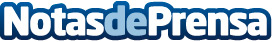 Clínica Dental Tafur: Innovación y excelencia en cuidado dental en MálagaLa Clínica Dental Tafur, dirigida por el renombrado Dr. Daniel Tafur Elbaze en Málaga, se posiciona como líder en implantología y estética dental gracias a su avanzada tecnología y tratamientos innovadores. Con un enfoque en rehabilitación dental rápida y estética avanzada, esta clínica no solo transforma sonrisas, sino que también educa a profesionales por toda Europa, fortaleciendo su compromiso con la excelencia dental y comunitariaDatos de contacto:Tania GamarroClínica Dental Tafur952 203 376Nota de prensa publicada en: https://www.notasdeprensa.es/clinica-dental-tafur-innovacion-y-excelencia Categorias: Andalucia Otros Servicios Odontología Servicios médicos http://www.notasdeprensa.es